PHILIPPIANS 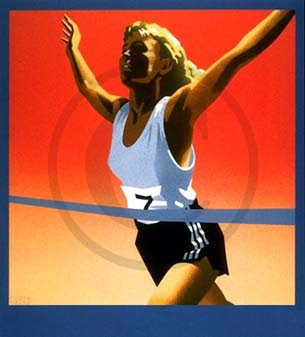 Run to Win12Not that I have already obtained all this, or have already arrived at my goal, but I press on to take hold of that for which Christ Jesus took hold of me. 13 Brothers and sisters, I do not consider myself yet to have taken hold of it. But one thing I do: Forgetting what is behind and straining toward what is ahead, 14 I press on toward the goal to win the prize for which God has called me heavenward in Christ Jesus. 15 All of us, then, who are mature should take such a view of things. And if on some point you think differently, that too God will make clear to you. 16 Only let us live up to what we have already attained. [Philippians 3:12-16]The Context: Athleticism =26.2 = “Press on” =“The prize” =“The Mature” =DissatisfactionGood enough:Better than:The danger of self-evaluation:DirectionForgetfulness:Christlikeness:DeterminationMust run in order to win:God at Work:Avoid atrophy: